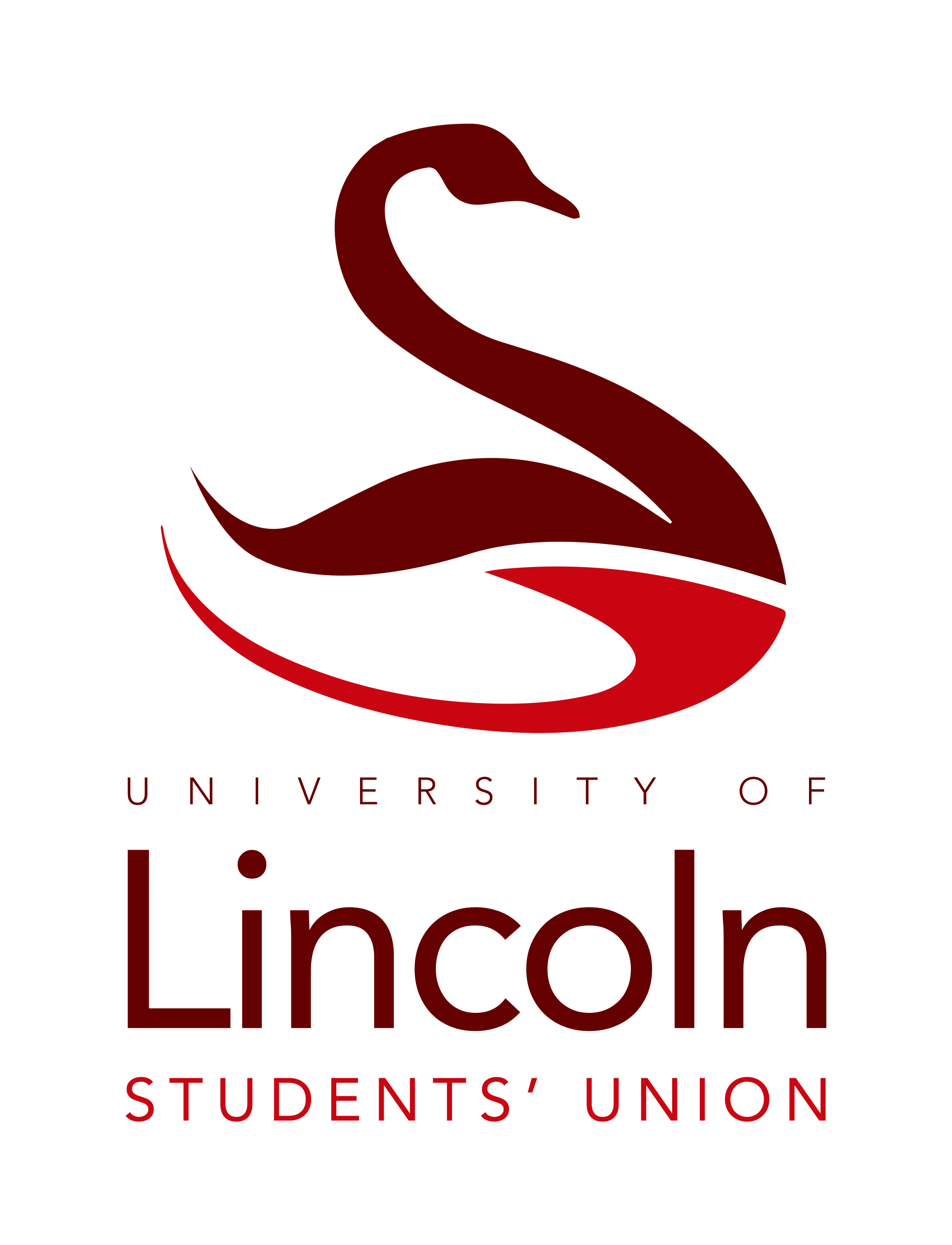 Lincoln Students’ Union Application for Employment       (Please refer to guidance notes before completing)Position Applied For:      	Closing Date:      Personal Details	Surname:      	First Names:        Address:      	Post Code:        Home Telephone:      	Work Telephone:        Mobile No.:      	Email:      Education & TrainingDetails of Relevant Training Courses AttendedPresent/Most Recent EmploymentCompany/Employer Name:      Position Held:      	Company/Employer Address:      		Postcode:      	 Date Appointed:      Notice Required/Date of Termination:      	 Final Salary:       	                                                                         Previous Employment in the Last 10 Years (including relevant voluntary work)ExperienceReferencesPlease give the names and addresses of two people (one of whom should be your present or most recent employer) whom we can contact for a reference regarding your suitability for the post.Name:      	Position Held:      Organisation:      Address:      
Postcode:            Telephone/email:      Name:      	Position Held:      Organisation:      Address:      Postcode:      	Telephone/email:      	Additional Information (Please check box as appropriate)DeclarationI understand that canvassing members or officers of Lincoln Students’ Union in connection with this appointment, or knowingly failing to disclose a relationship will disqualify me. I declare that the particulars I have given are true, complete and correct. I accept that any false statement or material omissions will disqualify me from employment and will normally lead to my being dismissed if appointed to the post.Signature of Applicant:      	Date:      Please return this application to:Email: recruitment@lincolnsu.comRecruitment
Lincoln Students’ Union
University of Lincoln
Brayford Pool
Lincoln   LN6 7TSTel. 01522 886006Monitoring of RecruitmentLincoln Students’ Union is committed to providing equality of opportunity in its employment procedures and will consider all applicants on the basis of their suitability to the post, irrespective of gender, age, marital status, responsibility for dependents, creed, race or ethnic origin, sexuality or disability. Please complete this section of the form, which is voluntary and will be used to monitor the effectiveness of the Equal Opportunities Policy.This form is not part of the selection process and the information you give will not be available to the selection panel.First names:      					Surname:      Position applied for:      		Date:      	       Date of birth:           				Age:             Gender: 	 male	     female		 transgender 	 prefer not to say       Where did you see/who referred you for this position advertised?             Do you consider yourself to have a disability?        No				 Yes, please state: 						 How would you describe your ethnic origin?Schools, Colleges & UniversitiesFrom To Courses Taken/Examinations Passed With GradesProfessional Qualifications and Membership of Professional Institutions (with dates)CourseDateProviderSummary of Main Duties and ResponsibilitiesEmployerFrom To Position, Key Duties & Reason for LeavingPlease use this space to explain why you would be a good applicant for the post. You should include here any experience you have gained, both in work and in voluntary/domestic activities. Your explanation should relate to the knowledge, skills and experience detailed in the job description and associated documentation relating to the post applied for. Please continue on a separate sheet if necessaryAre you related to any Lincoln Students’ Union employee or             student officer? Yes No           If yes, please give name and relationship                  If yes, please give name and relationship                  If yes, please give name and relationship       Do you have any other family connections/other contacts with Lincoln Students’ Union? Yes No           If yes, please detail connection/contact                 If yes, please detail connection/contact                 If yes, please detail connection/contact      Are you entitled to work in the United Kingdom? Yes NoPlease indicate any assistance you may require at interview      Please indicate any assistance you may require at interview      Please indicate any assistance you may require at interview      Have you a criminal conviction or are you at present the subject of criminal charges that you should disclose? Yes No            If yes, please give full details                  If yes, please give full details                  If yes, please give full details      Do you intend to undertake other work in addition to this post? Yes No           If yes, state weekly hours of additional work                 If yes, state weekly hours of additional work                 If yes, state weekly hours of additional work      WhiteAsian/ Asian BritishEnglishIndianWelshPakistaniScottishBangladeshi	Northern IrishChineseIrishOther Asian background please state:Gypsy or Irish TravellerOther Asian background please state:Any other white background please state:Any other white background please state:Black/ Black BritishMixedAfricanWhite and Black CaribbeanCaribbeanWhite and Black African 	Any other black background please state:White and AsianAny other black background please state:Other mixed background please state:Other mixed background please state:Other ethnic groupplease state:Other ethnic groupplease state:Prefer not to say